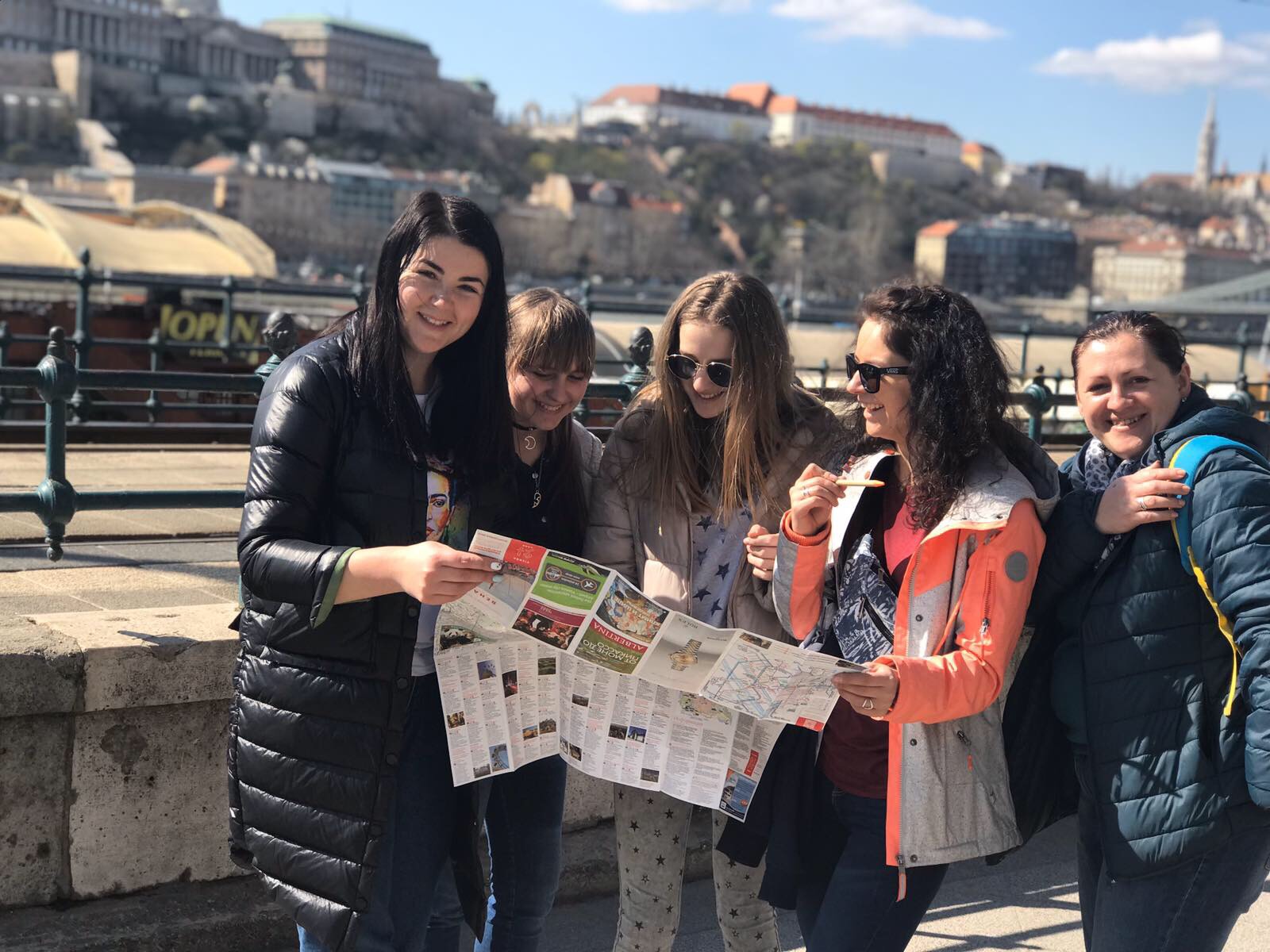 У роботі поєдную знання з різних галузей: географії, економіки, практичний менеджмент, психології, неформальної освіти. Застосовую інструменти та техніки ефективних комунікацій mind - map, арт - практики, змішане навчання (перевернутий клас, ротації в групах та по станціях). Ідучи в ногу з часом працюю з технологіями Kahoot,  Quszizz, Plickers,QR коди. Працюємо з дітками з програмами Google Earth,  Google Map,  Google Street.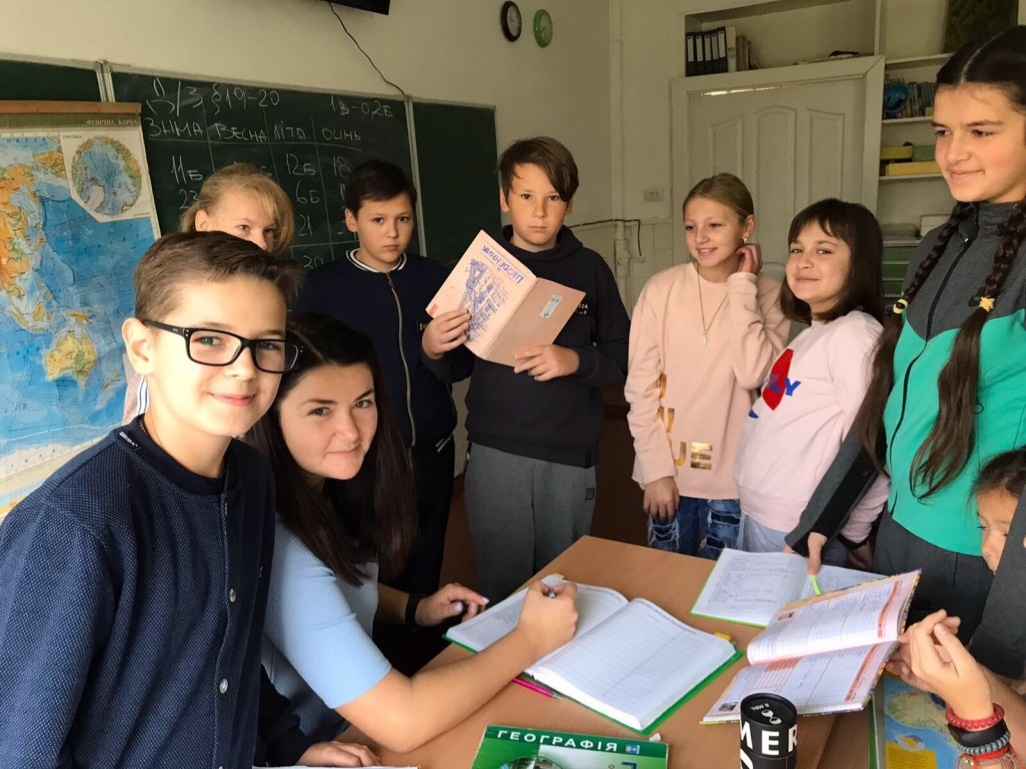 